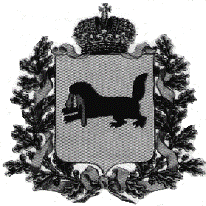 РОССИЙСКАЯ ФЕДЕРАЦИЯИРКУТСКАЯ ОБЛАСТЬНИЖНЕУДИНСКИЙ РАЙОНАДМИНИСТРАЦИЯ ВЕРХНЕГУТАРСКОГО МУНИЦИПАЛЬНОГО ОБРАЗОВАНИЯСЕЛЬСКОГО ПОСЕЛЕНИЯПОСТАНОВЛЕНИЕ * * * * * * * * * * * * * * * * * * * * * * * * * * * * * * * * * * * * * * * *с. Верхняя Гутара , ул. Центральная 11                                   тел. факс  8 (39557) 7-05-38от «16»  июня  2016 г. № 28«Об утверждении административного регламентапредоставление муниципальной услуги «Назначение, перерасчет, индексация и выплатапенсии за выслугу лет гражданам, замещавшим должности муниципальной службы»     В соответствии с Федеральным законом от 27.07.2010 №210-ФЗ «Об организации предоставления государственных и муниципальных услуг», Федеральным законом от 06.10.2003 № 131-ФЗ «Об общих принципах организации местного самоуправления в Российской Федерации», Федеральным законом от 02.05.2006 №59-ФЗ «О порядке рассмотрения обращений граждан Российской Федерации», Порядком ведения органами местного самоуправления Реестров муниципального имущества, утвержденным приказом Министерства экономического развития Российской Федерации от 30 августа . N 424, ст.40  Устава  Верхнегутарского муниципального образования,  администрация Верхнегутарского муниципального образования ПОСТАНОВЛЯЕТ:    1.  Признать утратившим силу постановление администрации Верхнегутарского муниципального образования от 13.06.2013 года № 41  «Об утверждении административного регламента «назначение и выплата пенсии за выслугу лет муниципальным служащим»2. Утвердить административный регламент предоставления муниципальной услуги «Назначение, перерасчет, индексация и выплата пенсии за выслугу лет гражданам, замещавшим должности муниципальной службы» согласно приложения.    3. Настоящее Постановление подлежит опубликованию в «Вестнике Верхнегутарскогосельского  поселения».   4. Контроль за исполнением настоящего Постановления оставляю за собой.Глава Верхнегутарскогомуниципального образования                                                           А.П. МихайленкоАДМИНИСТРАТИВНЫЙ РЕГЛАМЕНТ ПРЕДОСТАВЛЕНИЯ МУНИЦИПАЛЬНОЙ УСЛУГИ «НАЗНАЧЕНИЕ, ПЕРЕРАСЧЕТ, ИНДЕКСАЦИЯ И ВЫПЛАТА ПЕНСИИ ЗА ВЫСЛУГУ ЛЕТ ГРАЖДАНАМ, ЗАМЕЩАВШИМ ДОЛЖНОСТИ МУНИЦИПАЛЬНОЙ СЛУЖБЫ»Раздел I. ОБЩИЕ ПОЛОЖЕНИЯГлава 1. ПРЕДМЕТ РЕГУЛИРОВАНИЯ АДМИНИСТРАТИВНОГО РЕГЛАМЕНТА1. Административный регламент предоставления муниципальной услуги «Назначение, перерасчет, индексация и выплата пенсии за выслугу лет гражданам, замещавшим должности муниципальной службы», (далее –административный регламент) разработан в целях определения процедур установления законного права граждан, замещавших должности муниципальной службы, на пенсию за выслугу лет, выплачиваемую за счет средств местного бюджета (далее – пенсия за выслугу лет).2. Административный регламент разработан в целях повышения качества и доступности результатов предоставления муниципальной услуги, определяет сроки, порядок и последовательность действий администрации Верхнегутарского муниципального образования, при осуществлении полномочий.Глава 2. КРУГ ЗАЯВИТЕЛЕЙ3. Муниципальная услуга предоставляется гражданам, замещавшим должности муниципальной службы, при наличии следующих условий:1) стаж муниципальной службы не менее 15 лет;2) увольнение с муниципальной службы по основаниям, предусмотренным пунктами 1 - 3, 7 - 9 части 1 статьи 77, пунктами 1 - 3 части 1 статьи 81, пунктами 2, 5, 7 части 1 статьи 83 Трудового кодекса Российской Федерации, пунктом 1, а также пунктом 3 части 1 статьи 19 Федерального закона от 2 марта 2007 года № 25-ФЗ «О муниципальной службе в Российской Федерации», в части указания на пункт 1 части 1 статьи 13, пункт 2 части 1 статьи 14 данного Федерального закона;3) замещение должности муниципальной службы не менее 12 полных месяцев непосредственно перед увольнением с муниципальной службы, за исключением случаев увольнения в связи с ликвидацией органа местного самоуправления, избирательной комиссии муниципального образования области, сокращением численности или штата муниципальных служащих в органе местного самоуправления, избирательной комиссии муниципального образования области;4) граждане, замещавшие должности муниципальной службы, уволившиеся с муниципальной службы в период со дня вступления в силу Закона Иркутской области от 15 мая 1998 года № 15-оз «О муниципальной службе в Иркутской области» и до дня вступления в силу Закона Иркутской области от 15 октября 2007 № 88-оз «Об отдельных вопросах муниципальной службы в Иркутской области» и имеющие право на ежемесячную доплату к государственной пенсии в соответствии с законом Иркутской области
от 15 мая 1998 № 15-оз «О муниципальной службе в Иркутской области», но которым она не была установлена.Граждане, замещавшие должности муниципальной службы и уволенные с муниципальной службы по основаниям, не указанным в настоящей части, права на пенсию за выслугу лет не имеют.4. Граждане, замещавшие должности муниципальной службы, указанные в пункте 3 настоящего административного регламента, далее именуются заявителями.При обращении за получением муниципальной услуги от имени заявителей взаимодействие с администрациейВерхнегутарскогомуниципального образованиявправе осуществлять их уполномоченные представители.Глава 3. ТРЕБОВАНИЯ К ПОРЯДКУ ИНФОРМИРОВАНИЯО ПРЕДОСТАВЛЕНИИМУНИЦИПАЛЬНОЙ УСЛУГИ5. Для получения информации по вопросам предоставления муниципальной услуги и процедурах предоставления муниципальной услуги (далее – информация) заявитель обращается в администрацию Верхнегутарского муниципальногообразования (далее –уполномоченный орган).5.1. Законодательством не предусмотрена возможность получения муниципальной услуги через многофункциональный центр предоставления государственных и муниципальных услуг (далее – МФЦ).6. Информация предоставляется:а) при личном контакте с заявителями;б) с использованием средств телефонной, факсимильной и электронной связи, в том числе через официальный сайт уполномоченного органа в информационно-телекоммуникационной сети «Интернет»–(www.nuradm@rambler.ru), официальный сайт МФЦ, а также через региональную государственную информационную систему «Региональный портал государственных и муниципальных услуг Иркутской области» в информационно-телекоммуникационной сети «Интернет» - http://38.gosuslugi.ru (далее – Портал);в) письменно, в случае письменного обращения заявителя.7.Должностное лицо уполномоченного органа,осуществляющее предоставление информации, должно принять все необходимые меры по предоставлению заявителю исчерпывающей информации по вопросу обращения, в том числе с привлечением других должностных лиц уполномоченного органа.8. Должностные лица уполномоченного органа, предоставляют информацию по следующим вопросам:а) обуполномоченном органе,осуществляющих предоставление муниципальной услуги, включая информацию о месте нахождения уполномоченного органа,графике работы, контактных телефонах;б) о порядке предоставления муниципальной услуги и ходе предоставления муниципальной услуги;в) о перечне документов, необходимых для предоставления муниципальной услуги;г) о времени приема документов, необходимых для предоставления муниципальной услуги;д) о сроке предоставления муниципальной услуги;е) об основаниях отказа в приеме документов, необходимых для предоставления муниципальной услуги;ж) об основаниях отказа в предоставлении муниципальной услуги;з) о порядке обжалования решений и действий (бездействия) уполномоченного органа,осуществляющего предоставление муниципальной услуги, а также должностных лиц уполномоченного органа.9. Основными требованиями при предоставлении информации являются:а) актуальность;б) своевременность;в) четкость и доступность в изложении информации;г) полнота информации;д) соответствие информации требованиям законодательства.10. Предоставление информации по телефону осуществляется путем непосредственного общения заявителя с должностным лицомуполномоченного органа.11. При ответах на телефонные звонки должностные лица уполномоченного органаподробно и в вежливой (корректной) форме информируют заявителей по интересующим их вопросам. Ответ на телефонный звонок начинается с информации о фамилии, имени,отчестве (если имеется) и должности лица, принявшего телефонный звонок.При невозможности должностного лица уполномоченного органа, принявшего звонок, самостоятельно ответить на поставленные вопросы, телефонный звонок переадресовывается (переводится) на другое должностное лицо уполномоченного органаили же обратившемуся заявителю сообщается телефонный номер, по которому можно получить необходимую информацию.12. Если заявителя не удовлетворяет информация, представленная должностным лицом уполномоченного органа он может обратиться к руководителю уполномоченного органав соответствии с графиком приема заявителей.Прием заявителей руководителем уполномоченного органапроводится по предварительной записи, которая осуществляется по телефону 8(39557)7-05-38.13. Обращения заявителя(в том числе переданные при помощи факсимильной и электронной связи) о предоставлении информации рассматриваются должностными лицами уполномоченного органа в течение тридцати дней со дня регистрации обращения.Днем регистрации обращения является день его поступления в уполномоченный орган.14. Ответ на обращение, поступившее в уполномоченный орган, в течение срока его рассмотрения направляется по адресу, указанному в обращении.Ответ на обращение, переданное при помощи электронной связи, в течение срока его рассмотрения направляется с помощью информационно-телекоммуникационной сети «Интернет» на адрес электронной почты, с которого поступило обращение.15. Информация об уполномоченном органе, порядке предоставления муниципальной услуги, а также порядке получения информации по вопросам предоставления муниципальной услуги и ходе предоставления муниципальной услуги размещается:а) на стендах, расположенных в помещениях, занимаемых уполномоченным органом;б) на официальном сайте уполномоченного органа в информационно-телекоммуникационной сети «Интернет»–(www.nuradm@rambler.ru), а также через Портал;в) посредством публикации в средствах массовой информации.16. На стендах, расположенных в помещениях, занимаемых уполномоченным органом, размещается следующая информация:1) список документов для получения муниципальной услуги;2) о сроках предоставления муниципальной услуги;3) извлечения из административного регламента:а) об основаниях отказа в предоставлении муниципальной услуги;б) об описании конечного результата предоставления муниципальной услуги;в) о порядке досудебного обжалования решений и действий (бездействия) уполномоченного органа, а также должностных лиц уполномоченного органа;4) почтовый адрес уполномоченного органа, номера телефонов для справок, график приема заявителейпо вопросам предоставления муниципальнойуслуги, адрес официального сайта региональной государственной информационной системы «Региональный портал государственных и муниципальных услуг Иркутской области»;5) перечень нормативных правовых актов, регулирующих отношения, возникающие в связи с предоставлением муниципальной услуги.17. Информация об уполномоченном органе:а) место нахождения: (с. Верхняя Гутара, ул. Центральная ,11);б) телефон: 8(395-57) 7-05-38; в) почтовый адрес для направления документов и обращений: (665145Нижнеудинский район с, Верхняя Гутара ул.Центральная,11);г) официальный сайт в информационно-телекоммуникационной сети «Интернет» - (www.nuradm@rambler.ru);д) адрес электронной почты: нет18. График приема заявителей в уполномоченном органе(пример):Раздел II. СТАНДАРТ ПРЕДОСТАВЛЕНИЯ МУНИЦИПАЛЬНОЙ УСЛУГИГлава 4. НАИМЕНОВАНИЕ МУНИЦИПАЛЬНОЙ УСЛУГИ19.  Под муниципальной услугой в настоящем административном регламенте понимается назначение, перерасчет, индексация и выплата пенсии за выслугу лет гражданам, замещавшим должности муниципальной службы.20. Муниципальная услуга включает в себя следующие подуслуги:1) назначение и выплата пенсии за выслугу лет;2) перерасчет и индексация пенсии за выслугу лет;3) приостановление и прекращение выплаты пенсии за выслугу лет21. Пенсия за выслугу лет устанавливается к страховой пенсии по старости, страховой пенсии по инвалидности, назначенным в соответствии с Федеральным законом от 17 декабря 2001 года № 173-ФЗ «О трудовых пенсиях в Российской Федерации» (далее - страховая пенсия по старости, страховая пенсия по инвалидности соответственно), пенсии, назначенной в соответствии с Законом Российской Федерации от 19 апреля 1991 года 
№ 1032-1 «О занятости населения в Российской Федерации» (далее - пенсия, назначенная в соответствии с Законом Российской Федерации «О занятости населения в Российской Федерации»).Пенсия за выслугу лет назначается к страховой пенсии по старости пожизненно, к страховой пенсии по инвалидности - на срок, на который определена инвалидность, к пенсии, назначенной в соответствии с Законом Российской Федерации «О занятости населения в Российской Федерации», - на срок установления данной пенсии.22. Муниципальным служащим при наличии стажа муниципальной службы не менее 15 лет пенсия за выслугу лет назначается в размере 45 процентов от 2,8 суммы должностного оклада и ежемесячной надбавки к должностному окладу за классный чин на день его увольнения с муниципальной службы за вычетом страховой части страховой пенсии по старости, либо за вычетом страховой пенсии по инвалидности, либо за вычетом пенсии, назначенной в соответствии с Законом Российской Федерации «О занятости населения в Российской Федерации». За каждый полный год стажа муниципальной службы сверх 15 лет пенсия за выслугу лет увеличивается на 3 процента от 2,8 суммы должностного оклада и ежемесячной надбавки к должностному окладу за классный чин на день его увольнения с муниципальной службы. При этом общая сумма пенсии за выслугу лет и страховой части страховой пенсии по старости либо общая сумма пенсии за выслугу лет и страховой пенсии по инвалидности, пенсии, назначенной в соответствии с Законом Российской Федерации «О занятости населения в Российской Федерации», не может превышать 75 процентов от 2,8 суммы должностного оклада и ежемесячной надбавки к должностному окладу за классный чин на день его увольнения с муниципальной службы.При определении размера пенсии за выслугу лет в порядке, установленном абзацем первым части 3 статьи 11 Закона Иркутской области от 15 октября 2007 года № 88-оз «Об отдельных вопросах муниципальной службы в Иркутской области», не учитываются суммы фиксированного базового размера страховой части страховой пенсии по старости (фиксированного базового размера страховой пенсии по инвалидности), приходящиеся на нетрудоспособных членов семьи и на увеличение указанного фиксированного базового размера в связи с достижением возраста 80 лет или наличием инвалидности I группы, и суммы, полагающиеся в связи с валоризацией пенсионных прав, предусмотренные Федеральным законом от 17 декабря 2001 года № 173-ФЗ «О трудовых пенсиях в Российской Федерации».Размер пенсии за выслугу лет определяется с применением районного коэффициента к заработной плате за работу в районах Крайнего Севера и приравненных к ним местностях, в южных районах области в размерах, определенных федеральными и областными нормативными правовыми актами.При этом размер пенсии за выслугу лет не может превышать размер пенсии за выслугу лет лица, замещающего соответствующую должность государственной гражданской службы области, определяемую по соотношению должностей муниципальной службы и должностей государственной гражданской службы области в соответствии с законом области, и не может быть ниже величины прожиточного минимума, установленной в целом по области в расчете на душу населения на день выплаты указанной пенсии. В случае, когда размер пенсии за выслугу лет с учетом районного коэффициента к заработной плате, указанного в абзаце втором части 3 статьи 11 Закона Иркутской области от 15 октября 2007 года № 88-оз «Об отдельных вопросах муниципальной службы в Иркутской области», ниже величины прожиточного минимума, установленной в целом по области в расчете на душу населения, ограничение в отношении общей суммы, определенной в абзаце первом части 3 статьи 11 Закона Иркутской области от 15 октября 2007 года № 88-оз «Об отдельных вопросах муниципальной службы в Иркутской области», не применяется.23. Пенсия за выслугу лет подлежит перерасчету при изменении размера страховой части страховой пенсии по старости, либо при изменении размера страховой пенсии по инвалидности, либо при изменении размера пенсии, назначенной в соответствии с Законом Российской Федерации от 19 апреля 1991 года№ 1032-1 «О занятости населения в Российской Федерации», а также в иных случаях в соответствии с законодательством.24. Перерасчет размера пенсии за выслугу лет производится в следующем порядке:а) при централизованном увеличении размера страховой части страховой пенсии по старости, либо при изменении размера страховой пенсии по инвалидности, либо при изменении размера пенсии, назначенной в соответствии с Законом Российской Федерации от 19 апреля 1991 года 
№ 1032-1 «О занятости населения в Российской Федерации», - с 1-го числа месяца, в котором произошло увеличение;б) при изменении величины прожиточного минимума, установленного в целом по Иркутской области в расчете на душу населения, - с 1-го числа месяца, следующего за кварталом, на который установлена величина прожиточного минимума;в) при пересмотре группы инвалидности или причины инвалидности, который влечет увеличение размера пенсии за выслугу лет, - со дня изменения группы инвалидности или причины инвалидности;г) в случае возникновения обстоятельств, влекущих уменьшение размера пенсии за выслугу лет, кроме указанных в подпунктах «а» и «б» настоящего пункта, - с 1-го числа месяца, следующего за месяцем, в котором наступили эти обстоятельства;д) в иных случаях в соответствии с законодательством - с 1-го числа месяца, следующего за месяцем, в котором наступили необходимые обстоятельства.25. Пенсия за выслугу лет индексируется при увеличении (индексации) размера должностного оклада и (или) ежемесячной надбавки к должностному окладу за классный чин, установленных муниципальными правовыми актами.26. Выплата пенсии за выслугу лет приостанавливается при замещении лицами, получающими указанную пенсию, государственной должности Российской Федерации, должности федеральной государственной службы, государственной должности субъекта Российской Федерации, должности государственной гражданской службы субъекта Российской Федерации, муниципальной должности, должности муниципальной службы со дня ее замещения. После освобождения названных лиц от указанных должностей выплата пенсии за выслугу лет возобновляется на прежних условиях либо по заявлению устанавливается вновь.27. Выплата пенсии за выслугу лет прекращается в следующих случаях:1) назначение в соответствии с законодательством Российской Федерации, субъектов Российской Федерации пенсии за выслугу лет либо иных ежемесячных выплат, связанных с замещением государственной должности Российской Федерации, должности федеральной государственной службы, государственной должности субъекта Российской Федерации, должности государственной гражданской службы субъекта Российской Федерации, муниципальной должности, должности муниципальной службы;2) смерть лица, получающего указанную пенсию, признание его безвестно отсутствующим, объявление умершим в порядке, установленном федеральными законами.28. В случае смерти муниципального служащего, связанной с исполнением им должностных обязанностей, в том числе наступившей после увольнения его с муниципальной службы, члены семьи умершего имеют право на получение пенсии по случаю потери кормильца в порядке, определяемом федеральным законом.Глава 5. НАИМЕНОВАНИЕ ОРГАНА МЕСТНОГО САМОУПРАВЛЕНИЯ,ПРЕДОСТАВЛЯЮЩЕГОМУНИЦИПАЛЬНУЮ УСЛУГУ29. Органом местного самоуправления муниципального образования Иркутской области, предоставляющим муниципальную услугу, является уполномоченный орган.30. При предоставлении муниципальной услуги уполномоченный органне вправе требовать от заявителей осуществления действий, в том числе согласований, необходимых для получения муниципальной услуги и связанных с обращением в иные государственные органы, органы местного самоуправления, организации, за исключением получения услуг, включенных в перечень услуг, которые являются необходимыми и обязательными для предоставления муниципальных услуг, утвержденный решением представительного органа Верхнегутарского муниципального образования.31. В предоставлении муниципальной услуги участвуют:Пенсионный Фонд Российской Федерации;структурные подразделения администрации Верхнегутарскогомуниципального образования;нотариус.Глава 6. ОПИСАНИЕ РЕЗУЛЬТАТАПРЕДОСТАВЛЕНИЯ МУНИЦИПАЛЬНОЙ УСЛУГИ32. Конечным результатом предоставления муниципальной услуги является:выплата пенсии за выслугу лет;перерасчет и индексация пенсии за выслугу лет;приостановление и прекращение выплаты пенсии за выслугу лет;отказ в назначении и выплате пенсии за выслугу лет.33. Результат предоставления муниципальной услуги оформляется распоряжением органа местного самоуправления муниципального образования Иркутской области.Глава 7. СРОК ПРЕДОСТАВЛЕНИЯ МУНИЦИПАЛЬНОЙ УСЛУГИ, В ТОМЧИСЛЕ С УЧЕТОМ НЕОБХОДИМОСТИ ОБРАЩЕНИЯ В ОРГАНИЗАЦИИ,УЧАСТВУЮЩИЕ В ПРЕДОСТАВЛЕНИИ МУНИЦИПАЛЬНОЙ УСЛУГИ, СРОКПРИОСТАНОВЛЕНИЯ ПРЕДОСТАВЛЕНИЯ МУНИЦИПАЛЬНОЙ УСЛУГИ, СРОКВЫДАЧИ ДОКУМЕНТОВ, ЯВЛЯЮЩИХСЯ РЕЗУЛЬТАТОМ ПРЕДОСТАВЛЕНИЯ МУНИЦИПАЛЬНОЙ УСЛУГИ34. Срок предоставления подуслугиназначения и выплаты пенсии за выслугу лет составляет не более 15 рабочих дней с момента регистрации заявления о назначении и выплате пенсии за выслугу лет в уполномоченном органе.Пенсия за выслугу лет назначается с первого числа месяца, в котором поступило обращение за ней, но не ранее чем со дня возникновения права на нее.35. Срок предоставления подуслуги перерасчета и индексации пенсии за выслугу лет составляет не более 15 рабочих дней с момента наступления обстоятельств, предусмотренных пунктами 23 и 25 настоящего административного регламента.36. Срок предоставления подуслугиприостановления и прекращениея момента получения уполномоченным органом информации о наступлении обстоятельств, предусмотренных пунктами 26 и 27 настоящего административного регламента.37. Предоставление муниципальной услуги приостанавливается на срок замещения заявителем государственной должности Российской Федерации, должности федеральной государственной службы, государственной должности субъекта Российской Федерации, должности государственной гражданской службы субъекта Российской Федерации, муниципальной должности, должности муниципальной службы со дня ее замещения.Глава 8. ПЕРЕЧЕНЬ НОРМАТИВНЫХ ПРАВОВЫХ АКТОВ, РЕГУЛИРУЮЩИХОТНОШЕНИЯ, ВОЗНИКАЮЩИЕ В СВЯЗИ С ПРЕДОСТАВЛЕНИЕМ МУНИЦИПАЛЬНОЙ УСЛУГИ38. Предоставление муниципальной услуги осуществляется в соответствии с законодательством.39. Правовой основой предоставления муниципальной услуги являются следующие нормативные правовые акты:а) Конституция Российской Федерации (Российская газета, № 7, 21.01.2009, Собрание законодательства РФ, № 4, 26.01.2009, ст. 445, Парламентская газета, № 4, 23-29.01.2009);б) Федеральный закон от 17 декабря 2001 года № 173-ФЗ «О трудовых пенсиях в Российской Федерации» («Парламентская газета», № 238-239, 20.12.2001, «Российская газета», № 247, 20.12.2001, «Собрание законодательства РФ», 24.12.2001, № 52 (1 ч.), ст. 4920.);в) Федеральный закон от 2 марта 2007 года№ 25-ФЗ «О муниципальной службе в Российской Федерации» («Собрание законодательства РФ», 05.03.2007, № 10, ст. 1152, «Российская газета», № 47, 07.03.2007, «Парламентская газета», № 34, 07.03.2007);г) Федеральный закон от 6 октября 2003 года № 131-ФЗ «Об общих принципах организации местного самоуправления в Российской Федерации» (Собрание законодательства Российской Федерации», 06.10.2003, № 40, ст. 3822);д) Федеральный закон от 27 июля 2010 года № 210-ФЗ «Об организации предоставления государственных и муниципальных услуг» (Российская газета, № 168, 30.07.2010, Собрание законодательства Российской Федерации, 02.08.2010, № 31, ст. 4179);е) Закон Российской Федерации от 19 апреля 1991 года № 1032-1 «О занятости населения в Российской Федерации» («Собрание законодательства РФ», № 17, 22.04.1996, ст. 1915, «Российская газета», № 84, 06.05.1996);ж) Федеральный закон от 27 июля 2006 года № 152-ФЗ «О персональных данных» (Российская газета № 165, 29.07.2006, Собрание законодательства РФ, 31.07.2006, № 31 (1 ч.), ст. 3451, Парламентская газета № 126 - 127, 03.08.2006)з) Закон Иркутской области от 15 октября 2007 года № 88-оз «Об отдельных вопросах муниципальной службы в Иркутской области» («Областная», 19.10.2007, № 120);и) Закон Иркутской области от 15 октября 2007 года № 89-оз «О реестре должностей муниципальной службы в Иркутской области и соотношении должностей муниципальной службы и должностей государственной службы Иркутской области» («Ведомости ЗС Иркутской области», № 34, 22.10.2007 (том 1), «Областная», № 120, 19.10.2007);к) Закон Иркутской области 4 апреля 2008 года №3-ОЗ «О перечне должностей, периоды службы (работы) в которых включается в стаж государственной гражданской и муниципальной службы в Иркутской области для назначения пенсии за выслугу лет государственным гражданским  и муниципальным служащим Иркутской области», («Областная», № 39, 16.04.2008);л) Дополнительно необходимо указать:НПА муниципального образования, регулирующие отношения, возникающие в связи с предоставлением муниципальной услуги, с указанием их реквизитов и источников официального опубликования (при наличии);Устав муниципального образования, решение Думы об утверждении перечня необходимых и обязательных услуг и др.Глава 9. ИСЧЕРПЫВАЮЩИЙ ПЕРЕЧЕНЬ ДОКУМЕНТОВ, НЕОБХОДИМЫХ В СООТВЕТСТВИИ С НОРМАТИВНЫМИ ПРАВОВЫМИ АКТАМИ ДЛЯ ПРЕДОСТАВЛЕНИЯ МУНИЦИПАЛЬНОЙ УСЛУГИ И УСЛУГ, КОТОРЫЕ ЯВЛЯЮТСЯ НЕОБХОДИМЫМИ И ОБЯЗАТЕЛЬНЫМИ ДЛЯ ПРЕДОСТАВЛЕНИЯ МУНИЦИПАЛЬНОЙ УСЛУГИ, ПОДЛЕЖАЩИХ ПРЕДСТАВЛЕНИЮ ЗАЯВИТЕЛЕМ, СПОСОБЫ ИХ ПОЛУЧЕНИЯ ЗАЯВИТЕЛЕМ40. Для назначения и выплаты пенсии за выслугу лет заявитель или его представитель обращаетсяв уполномоченный орган с заявлением о назначении и выплате пенсии за выслугу летпо форме согласно приложению № 1 к настоящему административному регламенту (далее – заявление о назначении и выплате пенсии).41. К заявлению о назначении и выплате пенсии прилагаются следующие документы:а) документ, удостоверяющий личность заявителя;б) доверенность, удостоверяющая полномочия представителя заявителя, необходимая для осуществления действия от имени заявителя, в случае подачи документов представителем заявителя;в) трудовая книжка;г) справка о периодах страховой деятельности, учитываемых при исчислении стажа замещения должностей муниципальной службы, дающего право на пенсию за выслугу лет (далее - справка о периодах страховой деятельности) по форме согласно приложению № 2 к настоящему административному регламенту;д) документ, содержащий сведения о размере  должностного оклада и ежемесячной надбавки к должностному окладу за классный чин лица, замещавшего должность муниципального служащего.42. При наступлении обстоятельств, указанных в подпунктах «в» - «д» пункта 24 заявитель или его представитель в течение 5 рабочих дней подает в уполномоченный орган заявление о перерасчете пенсии за выслугу лет по форме согласно приложению № 2 к настоящему административному регламенту (далее – заявление о перерасчете пенсии).При возникновении обстоятельств, предусмотренных подпунктами «а» и «б» пункта 24, а также пункта 25 настоящего административного регламента, перерасчет и индексация пенсии за выслугу лет производится без подачи гражданином соответствующего заявления.43. К заявлению о перерасчете пенсии прилагаются следующие документы:а) документ, удостоверяющий личность заявителя;б) доверенность, удостоверяющая полномочия представителя заявителя, необходимая для осуществления действия от имени заявителя, в случае подачи документов представителем заявителя;в) справку федерального учреждения медико-социальной экспертизы, подтверждающую факт установления инвалидности;г) заверенные в установленном порядке копии документов, подтверждающих наступление обстоятельств, указанных в подпунктах «г» и «д» пункта 24 настоящего административного регламента.44. При наступлении обстоятельств, указанных в пункте 26, подпункте «а» пункта 27 заявитель или его представитель в течение 5 рабочих дней подает в уполномоченный орган заявление о приостановлении или прекращении выплаты пенсии за выслугу лет по форме согласно приложению № 3 к настоящему административному регламенту (далее – заявление о приостановлении, прекращении выплаты пенсии).45. К заявлению о приостановлении, прекращении выплаты пенсии прилагаются следующие документы:а) документ, удостоверяющий личность заявителя;б) доверенность, удостоверяющая полномочия представителя заявителя, необходимая для осуществления действия от имени заявителя, в случае подачи документов представителем заявителя;в) заверенные в установленном порядке копии документов, подтверждающих наступление обстоятельств, указанных в подпунктах «г» и «д» пункта 24 настоящего административного регламента.46. Заявитель или его представитель должен представить документы, указанные в подпунктах «а» - «д» пункта 41, подпунктах «а» - «г» пункта 43 и подпунктах «а» - «в» пункта 45 настоящего административного регламента.При предоставлении муниципальной услуги уполномоченный орган не вправе требовать от заявителей или их представителей документы, не указанные в подпунктах «а» - «д» пункта 41, подпунктах «а» - «г» пункта 43 и подпунктах «а» - «в» пункта 45настоящего Административного регламента.47. Требования к документам, представляемым заявителем:а) документы должны иметь печати, подписи уполномоченных должностных лиц государственных органов, органов местного самоуправления муниципальных образований Иркутской области или должностных лиц иных организаций, выдавших данные документы или удостоверивших подлинность копий документов (в случае получения документа в форме электронного документа он должен быть подписан электронной подписью);б) тексты документов должны быть написаны разборчиво;в) документы не должны иметь подчисток, приписок, зачеркнутых слов и не оговоренных в них исправлений;г) документы не должны быть исполнены карандашом;д) документы не должны иметь повреждений, наличие которых не позволяет однозначно истолковать их содержание.Глава 10. ПЕРЕЧЕНЬ ДОКУМЕНТОВ, НЕОБХОДИМЫХ В СООТВЕТСТВИИС НОРМАТИВНЫМИ ПРАВОВЫМИ АКТАМИ ДЛЯ ПРЕДОСТАВЛЕНИЯ МУНИЦИПАЛЬНОЙ УСЛУГИ, КОТОРЫЕ НАХОДЯТСЯ В РАСПОРЯЖЕНИИГОСУДАРСТВЕННЫХ ОРГАНОВ, ОРГАНОВ МЕСТНОГО САМОУПРАВЛЕНИЯМУНИЦИПАЛЬНЫХ ОБРАЗОВАНИЙ ИРКУТСКОЙ ОБЛАСТИ И ИНЫХ ОРГАНОВ,УЧАСТВУЮЩИХ В ПРЕДОСТАВЛЕНИИ ГОСУДАРСТВЕННЫХ ИЛИМУНИЦИПАЛЬНЫХ УСЛУГ, И КОТОРЫЕ ЗАЯВИТЕЛЬ ВПРАВЕ ПРЕДСТАВИТЬ48. К документам, необходимым для предоставления муниципальной услуги, которые находятся в распоряжении государственных органов, органов местного самоуправления муниципальных образований Иркутской области и иных органов, участвующих в предоставлении государственных или муниципальных услуг, и которые заявитель вправе представить относятся:а) справка территориального органа Пенсионного фонда Российской Федерации по месту жительства областного гражданского служащего о назначении страховой пенсии по старости (инвалидности) либо пенсии, назначенной в соответствии с Закон Российской Федерации от 19 апреля 1991 года № 1032-1 «О занятости населения в Российской Федерации», и о размере ее базовой и страховой частей на дату возникновения права на пенсию за выслугу лет;б) решение представительного органа муниципального образования о повышении должностных окладов муниципальных служащих;в) сведения о СНИЛС.49. Уполномоченный орган при предоставлении муниципальной услуги не вправе требовать от заявителей:а) представления документов и информации или осуществления действий, представление или осуществление которых не предусмотрено нормативными правовыми актами, регулирующими отношения, возникающие в связи с предоставлением муниципальной услуги;б) представления документов и информации, которые в соответствии с нормативными правовыми актами Российской Федерации, нормативными правовыми актами Иркутской области и муниципальными правовыми актами муниципальных образований Иркутской области находятся в распоряжении органа местного самоуправления муниципального образования Иркутской области, предоставляющегомуниципальную услугу, иных государственных органов, органов местного самоуправления муниципальных образований Иркутской области и (или) подведомственных государственным органам и органам местного самоуправления муниципальных образований Иркутской области организаций, участвующих в предоставлении государственных или муниципальных услуг, за исключением документов, указанных в части 6 статьи 7 Федерального закона № 210-ФЗ.Глава 11. ПЕРЕЧЕНЬ ОСНОВАНИЙ ДЛЯ ОТКАЗА В ПРИЕМЕ ДОКУМЕНТОВ, НЕОБХОДИМЫХ ДЛЯ ПРЕДОСТАВЛЕНИЯ МУНИЦИПАЛЬНОЙ УСЛУГИ50. Основанием для отказа в приеме к рассмотрению документов являются:отсутствие у представителя заявителя доверенности, удостоверяющей полномочия представителя заявителя,оформленной в установленном законом порядке;несоответствие документов требованиям, указанным в пункте 47 настоящего административного регламента;представление неполного перечня документов, за исключением документов, находящихся в распоряжении органов, предоставляющих государственные услуги, органов, предоставляющих муниципальные услуги, иных государственных органов, органов местного самоуправления либо подведомственных государственным органам или органам местного самоуправления и иных органов, участвующих в предоставлении государственных и муниципальных услуг;наличие в документах нецензурных либо оскорбительных выражений, угроз жизни, здоровью и имуществу должностных лиц уполномоченного органа, а также членов их семей.51. В случае отказа в приеме документов, поданных через организации федеральной почтовой связи, уполномоченный орган не позднее 2 рабочих дней со дня регистрации документов в уполномоченном органе направляет заявителю или его представителю уведомление об отказе с указанием причин отказа на адрес, указанный им в заявлении.В случае отказа в приеме документов, поданных в уполномоченный орган путем личного обращения, должностное лицо уполномоченного органа выдает (направляет)заявителю или его представителю письменное уведомление об отказе в приеме документов в течение 2 рабочих дней со дня обращения заявителя или его представителя.В случае отказа в приеме документов, поданных в форме электронных документов, заявителю или его представителю с использованием информационно-телекоммуникационной сети «Интернет» в течение 2 рабочих дней со дня получения заявления и документов, поданных в форме электронных документов, направляется уведомление об отказе в приеме документов на адрес электронной почты, с которого поступили заявление и документы.52. Отказ в приеме документов не препятствует повторному обращению гражданина или его представителя для получения муниципальной услуги.Глава 12. ПЕРЕЧЕНЬ ОСНОВАНИЙ ДЛЯ ПРИОСТАНОВЛЕНИЯИЛИ ОТКАЗА В ПРЕДОСТАВЛЕНИИМУНИЦИПАЛЬНОЙ УСЛУГИ53. Основания для приостановления предоставления муниципальной услуги предусмотрены пунктом 26 настоящего административного регламента.54. Основаниями для отказа в предоставлении муниципальной услуги являются:а) отсутствие оснований для назначения и выплаты пенсии за выслугу лет, предусмотренных частями 1, 2 статьи 11 Закона Иркутской области от 15 октября 2007 года № 88-оз «Об отдельных вопросах муниципальной службы в Иркутской области»;б) отсутствие оснований для перерасчета, индексации пенсии за выслугу лет, указанных в пунктах 23-25 настоящего административного регламента;в) отсутствие оснований для  приостановления и прекращения выплаты пенсии за выслугу лет, указанных в пунктах 26 и 27 настоящего административного регламента.55. Отказ в предоставлении муниципальной услуги может быть обжалован гражданином или его представителем в порядке, установленном законодательством.Глава 13. ПЕРЕЧЕНЬ УСЛУГ, КОТОРЫЕ ЯВЛЯЮТСЯ НЕОБХОДИМЫМИ ИОБЯЗАТЕЛЬНЫМИ ДЛЯ ПРЕДОСТАВЛЕНИЯ МУНИЦИПАЛЬНОЙ УСЛУГИ, ВТОМ ЧИСЛЕ СВЕДЕНИЯ О ДОКУМЕНТЕ (ДОКУМЕНТАХ), ВЫДАВАЕМОМ(ВЫДАВАЕМЫХ) ОРГАНИЗАЦИЯМИ, УЧАСТВУЮЩИМИ В ПРЕДОСТАВЛЕНИИ МУНИЦИПАЛЬНОЙ УСЛУГИ56. Услуги, которые являются необходимыми и обязательными для предоставления муниципальной услуги, в том числе сведения о документе (документах), выдаваемом (выдаваемых) организациями, участвующими в предоставлении муниципальной услуги, отсутствуют.Глава 14. ПОРЯДОК, РАЗМЕР И ОСНОВАНИЯ ВЗИМАНИЯГОСУДАРСТВЕННОЙ ПОШЛИНЫ ИЛИ ИНОЙ ПЛАТЫ, ВЗИМАЕМОЙЗА ПРЕДОСТАВЛЕНИЕ МУНИЦИПАЛЬНОЙУСЛУГИ, В ТОМ ЧИСЛЕ В ЭЛЕКТРОННОЙ ФОРМЕ57. Муниципальная услуга предоставляется заявителям бесплатно. Оплата государственной пошлины или иной платы при предоставлении муниципальной услуги не установлена.58. Основания взимания государственной пошлины или иной платы, взимаемой при предоставлении муниципальной услуги, законодательством не установлены.Глава 15. ПОРЯДОК, РАЗМЕР И ОСНОВАНИЯ ВЗИМАНИЯ ПЛАТЫ ЗАПРЕДОСТАВЛЕНИЕ УСЛУГ, КОТОРЫЕ ЯВЛЯЮТСЯ НЕОБХОДИМЫМИ ИОБЯЗАТЕЛЬНЫМИ ДЛЯ ПРЕДОСТАВЛЕНИЯ МУНИЦИПАЛЬНОЙ УСЛУГИ,ВКЛЮЧАЯ ИНФОРМАЦИЮ О МЕТОДИКЕ РАСЧЕТА РАЗМЕРА ТАКОЙ ПЛАТЫ59. Плата за услуги, которые являются необходимыми и обязательными для предоставления муниципальной услуги, отсутствует.Глава 16. МАКСИМАЛЬНЫЙ СРОК ОЖИДАНИЯ В ОЧЕРЕДИ ПРИ ПОДАЧЕЗАЯВЛЕНИЯ О ПРЕДОСТАВЛЕНИИ МУНИЦИПАЛЬНОЙ УСЛУГИ И ПРИПОЛУЧЕНИИ РЕЗУЛЬТАТА ПРЕДОСТАВЛЕНИЯ ТАКОЙ УСЛУГИ60. Максимальное время ожидания в очереди при подаче заявления и документов не превышает 15 минут.61. Максимальное время ожидания в очереди при получении результата муниципальной услуги не превышает 15 минут.Глава 17. СРОК И ПОРЯДОК РЕГИСТРАЦИИ ЗАЯВЛЕНИЯЗАЯВИТЕЛЯ О ПРЕДОСТАВЛЕНИИМУНИЦИПАЛЬНОЙ УСЛУГИ, В ТОМ ЧИСЛЕ В ЭЛЕКТРОННОЙ ФОРМЕ62. Регистрацию заявления и документов о предоставлении муниципальной услуги, в том числе в электронной форме,осуществляет должностное лицо уполномоченного органа, ответственное за регистрацию входящей корреспонденции.63. Максимальное время регистрации заявления о предоставлении муниципальной услуги составляет 10 минут.Глава 18. ТРЕБОВАНИЯ К ПОМЕЩЕНИЯМ,В КОТОРЫХ ПРЕДОСТАВЛЯЕТСЯ МУНИЦИПАЛЬНАЯ УСЛУГА64. Вход в здание уполномоченного органа оборудуется информационной табличкой (вывеской), содержащей информацию о полном наименовании уполномоченного органа.65. Инвалидам (включая инвалидов, использующих кресла-коляски и собак-проводников) (далее – инвалиды) обеспечивается беспрепятственный доступ к зданию уполномоченного органа и к предоставляемой в нем муниципальной услуге.66. В случаях, если здание невозможно полностью приспособить с учетом потребностей инвалидов, собственник этого объекта до его реконструкции или капитального ремонта должен принимать согласованные с одним из общественных объединений инвалидов, осуществляющих свою деятельность на территории муниципального образования, меры для обеспечения доступа инвалидов к месту предоставления услуги либо, когда это возможно, обеспечить предоставление необходимых услуг по месту жительства инвалида или в дистанционном режиме.67. Информационные таблички (вывески) размещаются рядом с входом, либо на двери входа так, чтобы они были хорошо видны заявителям.68. Прием заявлений и документов, необходимых для предоставления муниципальной услуги, осуществляется в кабинетах уполномоченного органа.69. Вход в кабинет уполномоченного органа оборудуется информационной табличкой (вывеской) с указанием номера кабинета, в котором осуществляется предоставление муниципальной услуги.70. Каждое рабочее место должностных лиц уполномоченного органа должно быть оборудовано персональным компьютером с возможностью доступа к необходимым информационным базам данных, печатающим и сканирующим устройствами.71. Места ожидания должны соответствовать комфортным условиям для заявителей и оптимальным условиям работы должностных лиц уполномоченного органа.72. Места ожидания в очереди на прием, подачу документов, необходимых для предоставления муниципальной услуги, оборудуются стульями, кресельными секциями, скамьями.73. В целях обеспечения конфиденциальности сведений о заявителе одним должностным лицом уполномоченного органаодновременно ведется прием только одного заявителя. Одновременный прием двух и более заявителей не допускается.Глава 19. ПОКАЗАТЕЛИ ДОСТУПНОСТИИ КАЧЕСТВА МУНИЦИПАЛЬНОЙ УСЛУГИ, В ТОМ ЧИСЛЕ КОЛИЧЕСТВО ВЗАИМОДЕЙСТВИЙ ЗАЯВИТЕЛЯ С ДОЛЖНОСТНЫМИ ЛИЦАМИ ПРИ ПРЕДОСТАВЛЕНИИ МУНИЦИПАЛЬНОЙ УСЛУГИ И ИХ ПРОДОЛЖИТЕЛЬНОСТЬ, ВОЗМОЖНОСТЬ ПОЛУЧЕНИЯ МУНИЦИПАЛЬНОЙ УСЛУГИ В МНОГОФУНКЦИОНАЛЬНОМ ЦЕНТРЕ ПРЕДОСТАВЛЕНИЯ ГОСУДАРСТВЕННЫХ И МУНИЦИПАЛЬНЫХ УСЛУГ, ВОЗМОЖНОСТЬ ПОЛУЧЕНИЯ ИНФОРМАЦИИ О ХОДЕ ПРЕДОСТАВЛЕНИЯ МУНИЦИПАЛЬНОЙ УСЛУГИ, В ТОМ ЧИСЛЕ С ИСПОЛЬЗОВАНИЕМ ИНФОРМАЦИОННО-КОММУНИКАЦИОННЫХ ТЕХНОЛОГИЙ74. Основными показателями доступности и качества муниципальной услуги являются:соблюдение требований к местам предоставления муниципальной услуги, их транспортной доступности;среднее время ожидания в очереди при подаче документов;количество обращений об обжаловании решений и действий (бездействия) уполномоченного органа, а также должностных лиц уполномоченного органа;количество взаимодействий заявителя с должностными лицами уполномоченного органа.75.  Основными требованиями к качеству рассмотрения обращений заявителей являются:достоверность предоставляемой заявителям информации о ходе рассмотрения обращения;полнота информирования заявителей о ходе рассмотрения обращения;наглядность форм предоставляемой информации об административных процедурах;удобство и доступность получения заявителями информации о порядке предоставления государственной услуги;оперативность вынесения решения в отношении рассматриваемого обращения.76. Взаимодействие заявителя с должностными лицами уполномоченного органа осуществляется при личном приеме граждан в соответствии с графиком приема граждан уполномоченного органа.77. Взаимодействие заявителя с должностными лицами уполномоченного органа осуществляется при личном обращении заявителя:для подачи документов, необходимых для предоставления муниципальной услуги;за получением результата предоставления муниципальной услуги.78. Продолжительность взаимодействия заявителя с должностными лицами уполномоченного органа при предоставлении муниципальной  услуги не должна превышать 10 минут по каждому из указанных видов взаимодействия.79. Заявителю обеспечивается возможность получения муниципальнойуслуги посредством Портала.80. Заявителю посредством Портала обеспечивается возможность получения сведений о ходе предоставления муниципальной услуги.Глава 20. ИНЫЕ ТРЕБОВАНИЯ, В ТОМ ЧИСЛЕ УЧИТЫВАЮЩИЕОСОБЕННОСТИ ПРЕДОСТАВЛЕНИЯ МУНИЦИПАЛЬНОЙ УСЛУГИ ВМНОГОФУНКЦИОНАЛЬНЫХ ЦЕНТРАХ ПРЕДОСТАВЛЕНИЯ ГОСУДАРСТВЕННЫХ ИМУНИЦИПАЛЬНЫХ УСЛУГ И ОСОБЕННОСТИ ПРЕДОСТАВЛЕНИЯ МУНИЦИПАЛЬНОЙ УСЛУГИ В ЭЛЕКТРОННОЙ ФОРМЕ81. Предоставление муниципальной услуги в электронной форме осуществляется в соответствии с этапами перехода на предоставление услуг (функций) в электронном виде, прилагаемыми к распоряжению Правительства Российской Федерации от 17 декабря 2009 года № 1993-р, и планом перехода на предоставление в электронном виде муниципальных услуг, утвержденным нормативным правовым актом муниципального образования Иркутской области (указывается акт в случае его наличия), и предусматривает пять этапов:I этап – возможность получения информации о муниципальной услуге посредством Портала;II этап – возможность копирования и заполнения в электронном виде форм заявлений и иных документов, необходимых для получения муниципальной услуги, размещенных на Портале;III этап – возможность в целях получения муниципальной услуги представления документов в электронном виде с использованием Портала;IV этап – возможность осуществления мониторинга хода предоставления муниципальной услуги с использованием Портала;V этап – возможность получения результата предоставления муниципальной услуги в электронном виде с использованием Портала.82. При обращении за предоставлением муниципальной услуги в электронной форме заявитель либо его представитель использует электронную подпись в порядке, установленном законодательством. Перечень классов средств электронной подписи, которые допускаются к использованию при обращении за получением муниципальной услуги, оказываемой с применением усиленной квалифицированной электронной подписи, устанавливается в соответствии с законодательством.83. При направлении запроса о предоставлении муниципальной услуги в электронной форме заявитель вправе приложить к заявлению о предоставлении муниципальной услуги документы, указанные в пунктах 41, 43, 45 и 48 настоящего административного регламента, которые формируются и направляются в виде отдельных файлов в соответствии с требованиями законодательства.84. При направлении заявления и прилагаемых к нему документов в электронной форме представителем заявителя, действующим на основании доверенности, доверенность должна быть представлена в форме электронного документа, подписанного электронной подписью уполномоченного лица, выдавшего (подписавшего) доверенность.85. В течение 2 рабочих дней с даты направления запроса о предоставлении муниципальной услуги в электронной форме заявитель предоставляет в уполномоченный орган документы, представленные в пунктах 41, 43 и 45 административного регламента.86. Заявитель также вправе представить по собственной инициативе документы, указанные в пункте 48 административного регламента.87. Для обработки персональных данных при регистрации субъекта персональных данных на Портале получение согласия заявителя в соответствии с требованиями статьи 6 Федерального закона от 27 июля 2006 года № 152-ФЗ «О персональных данных» не требуется.Раздел III. СОСТАВ, ПОСЛЕДОВАТЕЛЬНОСТЬ И СРОКИВЫПОЛНЕНИЯ АДМИНИСТРАТИВНЫХ ПРОЦЕДУР, ТРЕБОВАНИЯК ПОРЯДКУ ИХ ВЫПОЛНЕНИЯ, В ТОМ ЧИСЛЕ ОСОБЕННОСТИ ВЫПОЛНЕНИЯ АДМИНИСТРАТИВНЫХ ПРОЦЕДУР В ЭЛЕКТРОННОЙ ФОРМЕ, А ТАКЖЕ ОСОБЕННОСТИ ВЫПОЛНЕНИЯ АДМИНИСТРАТИВНЫХ ПРОЦЕДУР В МНОГОФУНКЦИОНАЛЬНЫХ ЦЕНТРАХ ПРЕДОСТАВЛЕНИЯ ГОСУДАРСТВЕННЫХ И МУНИЦИПАЛЬНЫХ УСЛУГГлава 21. СОСТАВ И ПОСЛЕДОВАТЕЛЬНОСТЬАДМИНИСТРАТИВНЫХ ПРОЦЕДУР88. Предоставление муниципальной услуги включает в себя следующие административные процедуры:а) прием, регистрация заявления и документов;б) формирование и направление межведомственных запросов в органы (организации), участвующие в предоставлении муниципальной услуги;в) принятие решения о назначении и выплате, перерасчете или индексации, приостановлении или прекращении выплаты пенсии за выслугу лет или об отказе в назначении и выплате пенсии за выслугу лет;г) информирование заявителяили его представителя о предоставлении или об отказе в предоставлениимуниципальной услуги.89. Блок-схема предоставления муниципальной услуги приводится в приложении № 4 к настоящему административному регламенту.Глава 22. ПРИЕМ, РЕГИСТРАЦИЯ ЗАЯВЛЕНИЯ И ДОКУМЕНТОВ90. Основанием для начала административной процедуры является поступление в уполномоченный орган заявления по форме установленной приложениями №1-3 настоящего административного регламентас приложением документов одним из следующих способов:посредством личного обращения заявителя или его представителя,посредством почтового отправления;в электронной форме.91. В день поступления заявление регистрируется должностным лицом уполномоченного органа, ответственным за регистрацию входящей корреспонденции, в день его поступления (получения через организации федеральной почтовой связи, с помощью средств электронной связи) в журнале регистрации обращений за предоставлением муниципальной услуги или в соответствующей информационной системе электронного управления документами органа местного самоуправления.92. Днем обращения заявителя считается дата регистрации в уполномоченном органе заявления и документов.Днем регистрации обращения является день его поступления в уполномоченный орган (до 16-00). При поступлении обращения после 16-00 его регистрация происходит следующим рабочим днем.93. Максимальное время приема заявления и прилагаемых к нему документов при личном обращении заявителя не превышает 10 минут.94. Заявителю или его представителю, подавшему заявление лично, в день обращения на копии заявления ставится отметка о получении документов с указанием даты и входящего номера заявления, зарегистрированного в установленном порядке.95. При поступлении заявления и прилагаемых к нему документов в уполномоченный органпосредством почтового отправления опись направляется заявителю заказным почтовым отправлением с уведомлением о вручении в течение 2рабочих дней с даты получения заявления и прилагаемых к нему документов.96. В случае поступления заявления и прилагаемых к нему документов (при наличии) в электронной форме должностное лицо уполномоченного органа, ответственное за прием и регистрацию документов, осуществляет следующую последовательность действий:1) просматривает электронные образы заявления и прилагаемых к нему документов;2) осуществляет контроль полученных электронных образов заявления и прилагаемых к нему документов на предмет целостности;3) фиксирует дату получения заявления и прилагаемых к нему документов;4) направляет заявителю через личный кабинет уведомление о получении заявления и прилагаемых к нему документов (при наличии) с указанием на необходимость представить для сверки подлинников документов (копии, заверенные в установленном порядке), указанных в пункте 34 настоящего административного регламента, а также на право заявителя представить по собственной инициативедокументы, указанные в пункте 39 настоящего административного регламента в срок, не превышающий 2рабочих дней с даты получения ходатайства и прилагаемых к нему документов (при наличии) в электронной форме.97. Должностное лицо уполномоченного органа, ответственное за регистрацию входящей корреспонденции, устанавливает:а) предмет обращения;б) личность заявителяили его представителя, проверяет документ, удостоверяющий личность (при подаче заявления лично);в) наличие всех предусмотренных настоящим административным регламентом документов;г) соответствие документов требованиям, указанным в пункте 47 настоящего административного регламента.98. При необходимости должностное лицо уполномоченного органа, ответственное за регистрацию входящей корреспонденции,оказывает заявителю или его представителю помощь в написании заявления.99. Заявление и прилагаемые к нему документы передаются должностным лицом уполномоченного органа, принявшим указанные документы, по описи должностному лицу уполномоченного органа, ответственному за подготовку документов по муниципальной услуге, до 12 часов рабочего дня, следующего за днем регистрации.100. Результатом исполнения административной процедуры по приему, регистрации заявления и документов является передача заявления и прилагаемых к нему документов должностному лицу уполномоченного органа, ответственному за предоставление муниципальной услуги.101. В случаях, предусмотренных главой 11 настоящего административного регламента заявителю или его представителю может быть отказано в приеме к рассмотрению документов, необходимых для оказания муниципальной услуги.Глава 23. ФОРМИРОВАНИЕ И НАПРАВЛЕНИЕ МЕЖВЕДОМСТВЕННЫХ ЗАПРОСОВ В ОРГАНЫ (ОРГАНИЗАЦИИ), УЧАСТВУЮЩИЕ В ПРЕДОСТАВЛЕНИИ МУНИЦИПАЛЬНОЙ УСЛУГИ102. Основанием для начала административной процедуры является получение документов должностным лицом уполномоченного органа, ответственным за предоставление муниципальной услуги.В течение одного рабочего дня, следующего за днем регистрации поступившего заявления, должностное лицо уполномоченного органа, ответственное за предоставление муниципальной услуги, осуществляет направление межведомственных запросов в государственные органы, органы местного самоуправления и подведомственные государственным органам или органам местного самоуправления организации, в распоряжении которых находятся документы, перечисленные в пункте 48 настоящего административного регламента, в случае, если указанные документы не были представлены заявителем или его представителем самостоятельно, в том числе в электронной форме с использованием единой системы межведомственного электронного взаимодействия и подключаемых к ней региональных систем межведомственного электронного взаимодействия.103. Направление межведомственного запроса и представление документов и информации, перечисленных в пункте 48 настоящего административного регламента, допускаются только в целях, связанных с предоставлением муниципальной услуги.104. Межведомственный запрос о представлении документов, указанных в пункте 48 настоящего административного регламента, для предоставления муниципальной услуги с использованием межведомственного информационного взаимодействия формируется в соответствии с требованиями статьи 7.2 Федерального закона от 27 июля 2010 года № 210-ФЗ «Об организации предоставления государственных и муниципальных услуг».Документы и сведения, полученные с использованием межведомственного информационного взаимодействия, применяются в соответствии с нормативными правовыми актами для предоставления муниципальной услуги.105. Должностное лицо уполномоченного органа, ответственное за предоставление муниципальной услуги, приобщает ответы на межведомственные запросы к соответствующему запросу.В случае не поступления ответа на межведомственный запрос в установленный срок уполномоченным органом принимаются меры, предусмотренные законодательством Российской Федерации.106. Результатом административной процедуры является получение в рамках межведомственного взаимодействия информации (документов), необходимой для предоставления муниципальной услуги заявителю.107. Способом фиксации результата административной процедуры является фиксация факта поступления документов и сведений, полученных в рамках межведомственного взаимодействия, необходимых для предоставления муниципальной услуги, в журнале регистрации поступления ответов в рамках межведомственного взаимодействия или внесение соответствующих сведений в информационною систему электронного управления документами органа местного самоуправления.Глава 24. ПРИНЯТИЕ РЕШЕНИЯ О НАЗНАЧЕНИИ И ВЫПЛАТЕ, ПЕРЕРАСЧЕТЕ ИЛИ ИНДЕКСАЦИИ, ПРИОСТАНОВЛЕНИИ ИЛИ ПРЕКРАЩЕНИИ ВЫПЛАТЫ ПЕНСИИ ЗА ВЫСЛУГУ ЛЕТ ИЛИ ОБ ОТКАЗЕ В ПРЕДОСТАВЛЕНИИ МУНИЦИПАЛЬНОЙ УСЛУГИ108. Основанием для начала административной процедуры является получение документов должностным лицом уполномоченного органа, ответственным за предоставление муниципальной услуги.109. Должностноелицоуполномоченногооргана, ответственноезапредоставлениемуниципальнойуслуги, осуществляет следующие действия:а) проверяетдокументынаналичиеилиотсутствиеоснований, указанныхвпункте54административногорегламента;б) осуществляет сверку копий документов, представленных заявителем с подлинниками документов, представленными заявителем;в) подготавливает проект муниципального правового акта о назначении и выплате, перерасчете или индексации, приостановлении или прекращении выплаты пенсии за выслугу лет либо проект письменного мотивированного отказа;г) подготавливает заявителю уведомление о предоставлении муниципальной услуги либо об отказе в предоставлении муниципальной услуги с указанием причин отказа;д) формирует личное дело заявителя;е) передает муниципальный правовой акт о назначении и выплате, перерасчете или индексации, приостановлении или прекращении выплаты пенсии за выслугу лет в финансовое управление органа местного самоуправления для сведения и в отдел бухгалтерии для перечисления, индексации, перерасчета, приостановления или прекращения выплаты пенсии за выслугу лет на счет заявителя.110. Продолжительностьи (или) максимальныйсроквыполненияадминистративногодействияпорассмотрениюзаявлениясоставляют5рабочих дней.111. Пенсия за выслугу лет назначается с первого числа месяца, в котором поступило обращение за ней, но не ранее чем со дня возникновения права на нее.112. Обращение за назначением пенсии за выслугу лет может осуществляться в любое время после возникновения права на нее без ограничения каким-либо сроком.113. Пенсия за выслугу лет выплачивается путем перечисления денежных средств на лицевой счет банка или иной кредитной организации, открытый на имя получателя пенсии за выслугу лет, либо через организации федеральной почтовой связи по заявлению получателя пенсии за выслугу лет.114. Руководитель уполномоченного органа не позднее 2 рабочих дней подписывает подготовленное должностным лицом уполномоченного органа, ответственным за предоставление муниципальной услуги, проект муниципального правового акта о назначении и выплате, перерасчете или индексации, приостановлении или прекращении выплаты пенсии за выслугу лет либо проект письменного мотивированного отказа.115. Должностное лицо уполномоченного органа, ответственное за предоставление муниципальной услуги, регистрирует результат предоставления муниципальной услуги в информационной системе электронного управления документами органа местного самоуправления.Глава 25. ИНФОРМИРОВАНИЕ ЗАЯВИТЕЛЯ ИЛИ ЕГО ПРЕДСТАВИТЕЛЯ О ПРЕДОСТАВЛЕНИИ ИЛИ ОБ ОТКАЗЕ В ПРЕДОСТАВЛЕНИИ МУНИЦИПАЛЬНОЙ УСЛУГИ116. Должностное лицо уполномоченного органа, ответственное за предоставление муниципальной услуги, в течение 2 рабочих дней со дня издания муниципального правового акта о назначении и выплате, перерасчете или индексации, приостановлении или прекращении выплаты пенсии за выслугу летнаправляет заявителю письменное уведомление о принятом решении.117. В уведомлении о принятом решении указывается:а) наименование органа;б) дата и исходящий номер;в) адрес, фамилия, имя и (если имеется) отчество заявителя;г) основания назначения и выплаты, перерасчета или индексации, приостановления или прекращения пенсии за выслугу лет или об отказе в назначении и выплате пенсии за выслугу лет;д) дата, с которой назначена (проведена индексация, проведен перерасчет, приостановлена, прекращена выплата) пенсия за выслугу лет;е) размер пенсии за выслугу лет.118. В случае выявления в ходе проверки оснований для отказа в предоставлении муниципальной услуги, установленных в пункте 54 настоящего административного регламента, должностное лицо уполномоченного органа, ответственное за предоставление муниципальной услуги, в течение 2 рабочих дней подготавливает заявителю уведомление об отказе с указанием оснований отказа в предоставлении муниципальной услуги.Раздел IV. ФОРМЫ КОНТРОЛЯ ЗА ПРЕДОСТАВЛЕНИЕМ МУНИЦИПАЛЬНОЙ УСЛУГИГлава 26. ПОРЯДОК ОСУЩЕСТВЛЕНИЯ ТЕКУЩЕГО КОНТРОЛЯ ЗАСОБЛЮДЕНИЕМ И ИСПОЛНЕНИЕМ ОТВЕТСТВЕННЫМИ ДОЛЖНОСТНЫМИ ЛИЦАМИПОЛОЖЕНИЙ АДМИНИСТРАТИВНОГО РЕГЛАМЕНТА И ИНЫХ НОРМАТИВНЫХПРАВОВЫХ АКТОВ, УСТАНАВЛИВАЮЩИХ ТРЕБОВАНИЯ К ПРЕДОСТАВЛЕНИЮ МУНИЦИПАЛЬНОЙ УСЛУГИ, А ТАКЖЕ ПРИНЯТИЕМ ИМИ РЕШЕНИЙ119. Текущий контроль за соблюдением последовательности действий, определенных административными процедурами по предоставлению муниципальной услуги и принятием решений должностными лицами уполномоченного органаосуществляется должностными лицами уполномоченного органа, наделенными соответствующими полномочиями,  путем рассмотрения отчетов должностных лиц уполномоченного органа, а также рассмотрения жалоб заявителей.120. Основными задачами текущего контроля являются:а) обеспечение своевременного и качественного предоставления муниципальной услуги;б) выявление нарушений в сроках и качестве предоставления муниципальной услуги;в) выявление и устранение причин и условий, способствующих ненадлежащему предоставлению муниципальной услуги;г) принятие мер по надлежащему предоставлению муниципальной услуги.121. Текущий контроль осуществляется на постоянной основе.Глава 27. ПОРЯДОК И ПЕРИОДИЧНОСТЬ ОСУЩЕСТВЛЕНИЯ ПЛАНОВЫХ ИВНЕПЛАНОВЫХ ПРОВЕРОК ПОЛНОТЫ И КАЧЕСТВА ПРЕДОСТАВЛЕНИЯ МУНИЦИПАЛЬНОЙ УСЛУГИ, В ТОМ ЧИСЛЕ ПОРЯДОК И ФОРМЫ КОНТРОЛЯЗА ПОЛНОТОЙ И КАЧЕСТВОМ ПРЕДОСТАВЛЕНИЯ МУНИЦИПАЛЬНОЙ УСЛУГИ122. Контроль за полнотой и качеством предоставления муниципальной услуги осуществляется в формах:1) проведения плановых проверок;2) рассмотрения жалоб на действия (бездействие) должностных лиц уполномоченного органа, ответственных за предоставление муниципальной услуги.123. В целях осуществления контроля за полнотой и качеством предоставления муниципальной услуги проводятся плановые и внеплановые проверки. Порядок и периодичность осуществления плановых проверок устанавливается планом работы органа местного самоуправления. При проверке могут рассматриваться все вопросы, связанные с предоставлением муниципальной услуги (комплексные проверки), или отдельный вопрос, связанный с предоставлением муниципальной услуги (тематические проверки). Проверка также может проводиться по конкретной жалобе заявителя.124. Внеплановые проверки проводятся в связи с проверкой устранения ранее выявленных нарушений административного регламента, а также в случае получения жалоб заявителей на действия (бездействие) должностных лиц уполномоченного органа, ответственного за предоставление муниципальной услуги.125. Заявитель информируется о результатах проверки поданной им жалобы, а также о решениях, принятых по результатам проведенной проверки, в установленном законодательством Российской Федерации порядке.126. По результатам проведенных проверок в случае выявления фактов нарушения прав и законных интересов заявителей осуществляется привлечение виновных лиц к ответственности в соответствии с законодательством Российской Федерации.Глава 28. ОТВЕТСТВЕННОСТЬ ДОЛЖНОСТНЫХ ЛИЦ ОРГАНА МЕСТНОГО САМОУПРАВЛЕНИЯ ЗА РЕШЕНИЯ И ДЕЙСТВИЯ (БЕЗДЕЙСТВИЕ), ПРИНИМАЕМЫЕ(ОСУЩЕСТВЛЯЕМЫЕ) ИМИ В ХОДЕ ПРЕДОСТАВЛЕНИЯ МУНИЦИПАЛЬНОЙ УСЛУГИ127. Обязанность соблюдения положений настоящего административного регламента закрепляется в должностных регламентах должностных лицуполномоченного органа.128. При выявлении нарушений прав заявителей в связи с исполнением настоящего административного регламента виновные в нарушении должностные лица уполномоченного органа привлекаются к ответственности в соответствии с законодательством Российской Федерации.Глава 29. ПОЛОЖЕНИЯ, ХАРАКТЕРИЗУЮЩИЕ ТРЕБОВАНИЯ К ПОРЯДКУ ИФОРМАМ КОНТРОЛЯ ЗА ПРЕДОСТАВЛЕНИЕМ МУНИЦИПАЛЬНОЙ УСЛУГИ, ВТОМ ЧИСЛЕ СО СТОРОНЫ ЗАЯВИТЕЛЕЙ,ИХ ОБЪЕДИНЕНИЙ И ОРГАНИЗАЦИЕЙ129. Контроль за предоставлением муниципальной услуги со стороны граждан, их объединений и организаций осуществляется путем информирования уполномоченного органа о фактах:нарушения прав и законных интересов заявителей решением, действием (бездействием) уполномоченного органа, его должностных лиц;нарушения положений настоящего административного регламента или иных нормативных правовых актов Российской Федерации, устанавливающих требования к предоставлению муниципальной услуги;некорректного поведения должностных лиц уполномоченного органа, нарушения правил служебной этики при предоставлении муниципальной услуги.130. Информацию, указанную в пункте 129 настоящего административного регламента, заявители могут сообщить по телефонам уполномоченного органа, указанным в пункте 16 настоящего административного регламента, или на официальном сайте уполномоченного органа в информационно-телекоммуникационной сети «Интернет».131. Контроль за предоставлением муниципальнойуслуги осуществляется в соответствии с действующим законодательством.Раздел V. ДОСУДЕБНЫЙ (ВНЕСУДЕБНЫЙ) ПОРЯДОК ОБЖАЛОВАНИЯРЕШЕНИЙ И ДЕЙСТВИЙ (БЕЗДЕЙСТВИЯ) ОРГАНА, ПРЕДОСТАВЛЯЮЩЕГО МУНИЦИПАЛЬНУЮ УСЛУГУ, А ТАКЖЕ ДОЛЖНОСТНЫХ ЛИЦ, МУНИЦИПАЛЬНЫХ СЛУЖАЩИХГлава 30. ОБЖАЛОВАНИЕ РЕШЕНИЙ И ДЕЙСТВИЙ (БЕЗДЕЙСТВИЯ)УПОЛНОМОЧЕННОГО ОРГАНА, А ТАКЖЕ ДОЛЖНОСТНЫХ ЛИЦУПОЛНОМОЧЕННОГО ОРГАНА132. Предметом досудебного (внесудебного) обжалования заявителями или их представителями (далее – заинтересованные лица) являются решения и действия (бездействие) уполномоченного органа, а также должностных лиц уполномоченного органа, связанные с предоставлением муниципальной услуги.133. С целью обжалования решений и действий (бездействия) уполномоченного органа, а также должностных лиц уполномоченного органазаинтересованное лицо вправе обратиться в уполномоченный органс заявлением об обжаловании решений и действий (бездействия) уполномоченного органа, а также должностных лиц уполномоченного органа(далее – жалоба).134. Информацию о порядке подачи и рассмотрения жалобы заинтересованные лица могут получить:а) на стендах, расположенных в помещениях, занимаемых уполномоченным органом;б) на официальном сайте уполномоченного органав информационно-телекоммуникационной сети «Интернет»: (www.nuradm@rambler.ru);в) в региональной государственной информационной системе «Региональный портал государственных и муниципальных услуг Иркутской области» в информационно-телекоммуникационной сети «Интернет»: http://38.gosuslugi.ru.135. Заинтересованное лицо может обратиться с жалобой, в том числе в следующих случаях:а) нарушение срока регистрации заявления заявителя о предоставлениимуниципальной услуги;б) нарушение срока предоставления муниципальной услуги;в) требование у заявителя документов, не предусмотренных нормативными правовыми актами Российской Федерации, нормативными правовыми актами Иркутской области,актами органа местного самоуправления настоящим административным регламентом для предоставления муниципальной услуги;г) отказ в приеме документов, предоставление которых предусмотрено нормативными правовыми актами Российской Федерации, нормативными правовыми актами Иркутской области, актами органа местного самоуправления для предоставления муниципальной услуги, у заявителя;д) отказ в предоставлении муниципальной услуги, если основания отказа не предусмотрены федеральными законами и принятыми в соответствии с ними иными нормативными правовыми актами Российской Федерации, нормативными правовыми актами Иркутской области,актами органа местного самоуправления, а также настоящим административным регламентом;е) затребование с заявителя при предоставлении муниципальной услуги платы, не предусмотренной нормативными правовыми актами Российской Федерации, нормативными правовыми актами Иркутской области, актами органа местного самоуправления;ж) отказ должностного лица уполномоченного органав исправлении допущенных опечаток и ошибок в выданных в результате предоставления муниципальной услуги документах либо нарушение установленного срока таких исправлений.136. Жалоба может быть подана в письменной форме на бумажном носителе, в электронной форме одним из следующих способов:а) лично по адресу: (с. Верхняя Гутара, ул. Центральная ,11); телефон: 8(39557) 7-05-38 факс:8(39557) 7-05-38;б) через организации федеральной почтовой связи;в) с использованием информационно-телекоммуникационной сети «Интернет»:электронная почта: (665145Нижнеудинский район с, Верхняя Гутара ул.Центральная,11);;официальный сайт уполномоченного органа: (www.nuradm@rambler.ru);г) посредством Портала.137. Прием жалоб в письменной форме также осуществляется в месте предоставления муниципальнойуслуги (в месте, где заявитель подавал заявление на получение муниципальной услуги, нарушение порядка которой обжалуется, либо в месте, где заявителем получен результат указанной муниципальной услуги).Прием жалоб осуществляется в соответствии с графиком приема заявителей.138. Жалоба может быть подана при личном приеме заинтересованного лица. Прием заинтересованных лиц в уполномоченном органеосуществляет глава администрации, осуществляющее прием), в случае его отсутствия – специалист администрации, осуществляющее прием).139. Прием заинтересованных лиц специалист администрации, осуществляющее прием) проводится по предварительной записи, которая осуществляется по телефону: 8(39557)7-05-38.140. При личном приеме обратившееся заинтересованное лицо предъявляет документ, удостоверяющий его личность.141. Жалоба должна содержать:а) наименование органа, предоставляющего муниципальную услугу, должностного лица органа, предоставляющего муниципальную услугу, либо муниципального служащего, решения и действия (бездействие) которых обжалуются;б) фамилию, имя, отчество (если имеется), сведения о заинтересованном лице, а также номер (номера) контактного телефона, адрес (адреса) электронной почты (при наличии) и почтовый адрес, по которым должен быть направлен ответ заинтересованному лицу;в) сведения об обжалуемых решениях и действиях (бездействии) уполномоченного органа, должностного лица уполномоченного органа;г) доводы, на основании которых заинтересованное лицо не согласно с решением и действием (бездействием) уполномоченного органа, должностного лица уполномоченного органа. Заинтересованным лицом могут быть представлены документы (при наличии), подтверждающие доводы заинтересованного лица, либо их копии.142. При рассмотрении жалобы:а) обеспечивается объективное, всестороннее и своевременное рассмотрение жалоб, в случае необходимости – с участием заинтересованного лица, направившего жалобу;б) по результатам рассмотрения жалобы принимаются меры, направленные на восстановление или защиту нарушенных прав, свобод и законных интересов заинтересованных лиц;в) обеспечивается по просьбе заинтересованного лица представление заинтересованному лицу информации и документов, необходимых для обоснования и рассмотрения жалобы в течение трех рабочих дней со дня регистрации жалобы в уполномоченном органе.143. Поступившая в уполномоченный органжалоба подлежит обязательной регистрации в течение одного рабочего дня со дня ее поступления, и в течение трех рабочих дней со дня его регистрации заявителю направляется уведомление о дате и месте ее рассмотрения.Жалоба, поступившая в уполномоченный орган, подлежит рассмотрению в течение 15 рабочих дней со дня ее регистрации, в случае обжалования отказа уполномоченного органа, их должностных лиц в приеме документов у заинтересованного лица либо в исправлении допущенных опечаток и ошибок или в случае обжалования нарушения установленного срока таких исправлений – в течение 5 рабочих дней со дня ее регистрации.В случае поступления жалобы в отношении муниципальной услуги, которую оказывает другой уполномоченный орган, жалоба регистрируется в уполномоченном органев течение одного рабочего дня со дня ее поступления и в течение одного рабочего дня со дня ее регистрации направляется в уполномоченный орган, предоставляющий соответствующую муниципальную услугу, с уведомлением заинтересованного лица, направившего жалобу, о переадресации жалобы.144. Порядок рассмотрения отдельных жалоб:а) если в жалобе не указаны фамилия заявителя - физического лица либо наименование заявителя - юридического лица, а также адрес электронной почты или почтовый адрес, по которым должен быть направлен ответ заявителю, ответ на жалобу не дается;б) при получении жалобы, в которой содержатся нецензурные или оскорбительные выражения, угрозы жизни, здоровью или имуществу должностного лица, а также членам его семьи, руководитель уполномоченного органа оставляет жалобу без ответа по существу поставленных в ней вопросов и в течение 7 рабочих дней в письменной форме на бумажном носителе или в электронной форме сообщает лицу, направившему жалобу, о недопустимости злоупотребления правом;в) если текст письменной жалобы не поддается прочтению, ответ на жалобу не дается, о чем в течение 7 рабочих дней со дня регистрации жалобы в письменной форме на бумажном носителе или в электронной форме сообщается лицу, направившему жалобу, в том случае, если его фамилия и почтовый адрес (адрес электронной почты) поддаются прочтению;г) если в жалобе содержится вопрос, на который заявителю неоднократно давались письменные ответы по существу и в связи с ранее направляемыми жалобами, при этом в жалобе не приводятся новые доводы или обстоятельства, руководитель уполномоченного органа принимает решение о безосновательности очередной жалобы и прекращении переписки по данному вопросу при условии, что указанная жалоба и ранее направляемые жалобы направлялись в уполномоченный орган. О данном решении лицо, направившее жалобу, уведомляется в письменной форме на бумажном носителе или в электронной форме в течение 7 рабочих дней.145. По результатам рассмотрения жалобы уполномоченный органпринимает одно из следующих решений:а) удовлетворяет жалобу, в том числе в форме отмены принятого решения, исправления допущенных должностными лицами уполномоченного органаопечаток и ошибок в выданных в результате предоставления муниципальной услуги документах, возврата заявителю денежных средств, взимание которых не предусмотрено нормативными правовыми актами Российской Федерации, нормативными правовыми актами Иркутской области, актами органа местного самоуправления;б) отказывает в удовлетворении жалобы.146. Не позднее дня, следующего за днем принятия решения, указанного в пункте 145 настоящего административного регламента, заинтересованному лицу в письменной форме и по его желанию в электронной форме направляется мотивированный ответ о результатах рассмотрения жалобы.147. В ответе по результатам рассмотрения жалобы указываются:а) наименование органа, предоставляющего муниципальную услугу, рассмотревшего жалобу, должность, фамилия, имя и (если имеется) отчество его должностного лица, принявшего решение по жалобе;б) номер, дата, место принятия решения, включая сведения о должностном лице, решение или действие (бездействие) которого обжалуется;в) фамилия, имя и (если имеется) отчество заинтересованного лица, подавшего жалобу;г) основания для принятия решения по жалобе;д) принятое по жалобе решение;е) в случае, если жалоба признана обоснованной, – сроки устранения выявленных нарушений, в том числе срок предоставления результата муниципальной услуги;ж) сведения о порядке обжалования принятого по жалобе решения.148. Основаниями отказа в удовлетворении жалобы являются:а) наличие вступившего в законную силу решения суда, арбитражного суда по жалобе о том же предмете и по тем же основаниям;б) подача жалобы лицом, полномочия которого не подтверждены в порядке, установленном законодательством Российской Федерации;в) наличие решения по жалобе, принятого ранее в отношении того же заинтересованного лица и по тому же предмету жалобы.149. Решение, принятое по результатам рассмотрения жалобы, может быть обжаловано в порядке, установленном законодательством.150. В случае установления в ходе или по результатам рассмотрения жалобы признаков состава административного правонарушения или преступления должностное лицо, наделенное полномочиями по рассмотрению жалоб, незамедлительно направляет имеющиеся материалы в органы прокуратуры.151. Способами информирования заинтересованных лиц о порядке подачи и рассмотрения жалобы являются:а) личное обращение заинтересованных лиц в уполномоченный орган;б) через организации федеральной почтовой связи;в) с помощью средств электронной связи (направление письма на адрес электронной почты уполномоченный орган);г) с помощью телефонной и факсимильной связи.Глава Верхнегутарскогомуниципального образования                                            А.П. МихайленкоПриложение №1к Административному регламенту «Назначение, перерасчет, индексация и выплата пенсии за выслугу лет гражданам, замещавшим должности муниципальной службы»Главе муниципального образования_____________________________________от __________________________________(фамилия, имя, отчество заявителя)____________________________________(наименование должности заявителяна день увольнения)Адрес фактического проживания_____________________________________Телефон _____________________________ЗАЯВЛЕНИЕО НАЗНАЧЕНИИ ПЕНСИИ ЗА ВЫСЛУГУ ЛЕТВ соответствии со статьей 11 Закона Иркутской области «Об отдельных вопросах муниципальной службы в Иркутской области», административным регламентом предоставления муниципальной услуги «Назначение и выплата пенсии за выслугу лет гражданам, замещавшим должности муниципальной службы», утвержденным постановлением администрации муниципального образования от __________ № ____________, прошу назначить мне пенсию за выслугу лет к страховой пенсии по старости (инвалидности), к пенсии, назначенной в соответствии с Законом Российской  Федерации «О занятости населения в Российской Федерации» (нужное подчеркнуть).Страховую пенсию получаю в ___________________________________________________________________.(наименование органа)Пенсию за выслугу лет либо иные ежемесячные выплаты, связанные с замещением государственной должности Российской  Федерации, должности федеральной государственной  службы,  государственной  должности субъекта Российской Федерации, должности государственной гражданской службы субъекта Российской Федерации, муниципальной должности, должности муниципальной службы, не получаю.В случае установления пенсии за выслугу лет обязуюсь муниципальное образование (структурное подразделение) в срок ________ со дня наступления следующих обстоятельств:1. Об изменении реквизитов банка и номера счета, на которыйпроизводится перечисление пенсии за выслугу лет.2. О замещении государственной должности Российской Федерации, должности федеральной государственной службы, государственной должностисубъекта Российской Федерации, должности государственной гражданской службы субъекта Российской Федерации, муниципальной должности, должностимуниципальной службы.3. О назначении пенсии за выслугу лет либо иных ежемесячных выплат, связанных с замещением государственной должности РФ, должности федеральной государственной службы, государственной должности субъекта РФ, должностигосударственной  гражданской  службы  субъекта РФ, муниципальной должности,должности муниципальной службы.4. О смене места жительства и переезде на постоянное место жительстваза пределы территории муниципального образования.При наступлении обстоятельств, перечисленных в подпунктах 2, 3 настоящего заявления, обязуюсь вернуть излишне выплаченные денежные средства в бюджет.К заявлению прилагаю следующие документы:копию документа, удостоверяющего личность;копиюстраховой книжки;_________________________________________________________________;_________________________________________________________________;_________________________________________________________________;_________________________________________________________________.«___» ______________ 20__ г.				___________________(подпись заявителя)Заявление зарегистрировано «____» __________ 20__ г. № _________________Приложение №4к Административному регламенту «Назначение, перерасчет, индексация и выплата пенсии за выслугу лет гражданам, замещавшим должности муниципальной службы»БЛОК-СХЕМААДМИНИСТРАТИВНЫХ ПРОЦЕДУР ПРЕДОСТАВЛЕНИЯМУНИЦИПАЛЬНОЙ УСЛУГИУтвержден постановлением администрации Верхнегутарскогомуниципального образования    от «16» июня 2016 года №__Понедельник9.00 – 17.00(перерыв 13.00 – 14.00)Вторник9.00 – 17.00(перерыв 13.00 – 14.00)Среда9.00 – 17.00(перерыв 13.00 – 14.00)Четверг9.00 – 17.00(перерыв 13.00 – 14.00)Пятница9.00 – 17.00(перерыв 13.00 – 14.00)Суббота, воскресенье – выходные дни Суббота, воскресенье – выходные дни Суббота, воскресенье – выходные дни 